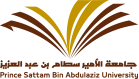 Prince Sattam bin Abdulaziz UniversityCollege of Engineering at Wadi AldawaserElectrical Engineering DepartmentCourse Assessment ReportCoverage of planned Program Distributions of GradesCourse Outcomes (CO) and Student Outcomes (SO) Assessment ResultsAny Changes implemented in the course based on suggestions (if any) in the previous semester course reportAny other Suggestions for improvement Course CodeEE2020Course Title Electric Circuit Analysis- IILevel5Instructor NameDr. Mukesh KumarAcademic Year2015-16Semester2Topics coveredPlanned contact hoursActual Contact hoursReason for Variations if there is a difference of more than 25% of the hours plannedIntroduction and review of required fundamentals; (Chapter 1)22Inductance, Capacitors (Chapter 6)88Natural response and Step response of first order RL and RC circuits, Sequential switching and Unbound response; (Chapter 7) 88 Transient analysis of Parallel and Series RLC circuits (NR & SR); (Chapter 8)1212Sinusoidal steady –state analysis; (Chapter 9)44Power calculations of RLC circuits; (Chapter 10)88Resonance; Introduction to Filters, LP and HP; (Chapter 14)1010Balanced Three-Phase Circuits; (Chapter11)44Total5656A+AB+BC+CD+DFTotalNo. of Students00112556828% of students003.53.57.117.817.82128.5100Cum. %  of students003.5714.131.950.371.3100  2.3  2.3  2.3  2.3  2.3  2.3  2.3  2.3  2.3  2.3  2.3InstructorInstructorMUKESH KUMARMUKESH KUMARMUKESH KUMARMUKESH KUMARMUKESH KUMARMUKESH KUMARMUKESH KUMARMUKESH KUMARMUKESH KUMARSemesterSemesterSemesterSemesterII  2015/ 2016II  2015/ 2016II  2015/ 2016II  2015/ 2016II  2015/ 2016Course CodeCourse CodeCourse CodeEE2020EE2020EE2020Course TitleCourse TitleCourse TitleCourse TitleELECTRIC CIRCUIT ANALYSIS - 2ELECTRIC CIRCUIT ANALYSIS - 2ELECTRIC CIRCUIT ANALYSIS - 2ELECTRIC CIRCUIT ANALYSIS - 2ELECTRIC CIRCUIT ANALYSIS - 2ELECTRIC CIRCUIT ANALYSIS - 2ELECTRIC CIRCUIT ANALYSIS - 2ELECTRIC CIRCUIT ANALYSIS - 2ELECTRIC CIRCUIT ANALYSIS - 2ELECTRIC CIRCUIT ANALYSIS - 2Course OutcomesCourse OutcomesCourse OutcomesCourse OutcomesCourse OutcomesStudent OutcomesStudent OutcomesStudent OutcomesStudent OutcomesStudent OutcomesStudent OutcomesStudent OutcomesStudent OutcomesStudent OutcomesStudent OutcomesStudent OutcomesStudent OutcomesStudent OutcomesStudent OutcomesStudent OutcomesStudent OutcomesCOAttainment (Y/N)Attainment (Y/N)Attainment (Y/N)% of students attaining the COStudent OutcomesStudent OutcomesStudent OutcomesStudent OutcomesStudent OutcomesStudent OutcomesStudent OutcomesStudent OutcomesStudent OutcomesStudent OutcomesStudent OutcomesStudent OutcomesStudent OutcomesStudent OutcomesStudent OutcomesStudent OutcomesCOAttainment (Y/N)Attainment (Y/N)Attainment (Y/N)% of students attaining the COaabcdddefgghijkkCO1YYY52525252CO2NNN26262626CO3YYY89898989CO4YYY5959595959CO5NNN4848484848CO6YYY89898989898989Student Outcome AssessmentStudent Outcome AssessmentStudent Outcome AssessmentStudent Outcome AssessmentStudent Outcome Assessment60.560.565.360.5 89 89Bar Chart of % of students showing Satisfactory Level for CLOsBar Chart of % of students showing Satisfactory Level for CLOsBar Chart of % of students showing Satisfactory Level for CLOsBar Chart of % of students showing Satisfactory Level for CLOsBar Chart of % of students showing Satisfactory Level for CLOsBar Chart of % of students showing Satisfactory Level for CLOsBar Chart of % of students showing Satisfactory Level for CLOsBar Chart of % of students showing Satisfactory Level for CLOsBar Chart of % of students showing Satisfactory Level for CLOsBar Chart of % of students showing Satisfactory Level for  SOBar Chart of % of students showing Satisfactory Level for  SOBar Chart of % of students showing Satisfactory Level for  SOBar Chart of % of students showing Satisfactory Level for  SOBar Chart of % of students showing Satisfactory Level for  SOBar Chart of % of students showing Satisfactory Level for  SOBar Chart of % of students showing Satisfactory Level for  SOBar Chart of % of students showing Satisfactory Level for  SOBar Chart of % of students showing Satisfactory Level for  SOBar Chart of % of students showing Satisfactory Level for  SOBar Chart of % of students showing Satisfactory Level for  SOBar Chart of % of students showing Satisfactory Level for  SO(i)Which of the CO did not meet minimum requirement?Which of the CO did not meet minimum requirement?Which of the CO did not meet minimum requirement?Which of the CO did not meet minimum requirement?Which of the CO did not meet minimum requirement?Which of the CO did not meet minimum requirement?Which of the CO did not meet minimum requirement?Which of the CO did not meet minimum requirement?Which of the CO did not meet minimum requirement?Which of the CO did not meet minimum requirement?Which of the CO did not meet minimum requirement?Which of the CO did not meet minimum requirement?Which of the CO did not meet minimum requirement?Which of the CO did not meet minimum requirement?Which of the CO did not meet minimum requirement?Which of the CO did not meet minimum requirement?Which of the CO did not meet minimum requirement?Which of the CO did not meet minimum requirement?Which of the CO did not meet minimum requirement?Which of the CO did not meet minimum requirement?               CO2 and CO5 did not meet the minimum requirement               CO2 and CO5 did not meet the minimum requirement               CO2 and CO5 did not meet the minimum requirement               CO2 and CO5 did not meet the minimum requirement               CO2 and CO5 did not meet the minimum requirement               CO2 and CO5 did not meet the minimum requirement               CO2 and CO5 did not meet the minimum requirement               CO2 and CO5 did not meet the minimum requirement               CO2 and CO5 did not meet the minimum requirement               CO2 and CO5 did not meet the minimum requirement               CO2 and CO5 did not meet the minimum requirement               CO2 and CO5 did not meet the minimum requirement               CO2 and CO5 did not meet the minimum requirement               CO2 and CO5 did not meet the minimum requirement               CO2 and CO5 did not meet the minimum requirement               CO2 and CO5 did not meet the minimum requirement               CO2 and CO5 did not meet the minimum requirement               CO2 and CO5 did not meet the minimum requirement               CO2 and CO5 did not meet the minimum requirement               CO2 and CO5 did not meet the minimum requirement               CO2 and CO5 did not meet the minimum requirement(ii)State the reasons CO did not meet?	State the reasons CO did not meet?	State the reasons CO did not meet?	State the reasons CO did not meet?	State the reasons CO did not meet?	State the reasons CO did not meet?	State the reasons CO did not meet?	State the reasons CO did not meet?	State the reasons CO did not meet?	State the reasons CO did not meet?	State the reasons CO did not meet?	State the reasons CO did not meet?	State the reasons CO did not meet?	State the reasons CO did not meet?	State the reasons CO did not meet?	State the reasons CO did not meet?	State the reasons CO did not meet?	State the reasons CO did not meet?	State the reasons CO did not meet?	State the reasons CO did not meet?	Student understanding of first order circuit and Filter design seems not good.The number of problems solved in the tutorial from CO5 were less.Student understanding of first order circuit and Filter design seems not good.The number of problems solved in the tutorial from CO5 were less.Student understanding of first order circuit and Filter design seems not good.The number of problems solved in the tutorial from CO5 were less.Student understanding of first order circuit and Filter design seems not good.The number of problems solved in the tutorial from CO5 were less.Student understanding of first order circuit and Filter design seems not good.The number of problems solved in the tutorial from CO5 were less.Student understanding of first order circuit and Filter design seems not good.The number of problems solved in the tutorial from CO5 were less.Student understanding of first order circuit and Filter design seems not good.The number of problems solved in the tutorial from CO5 were less.Student understanding of first order circuit and Filter design seems not good.The number of problems solved in the tutorial from CO5 were less.Student understanding of first order circuit and Filter design seems not good.The number of problems solved in the tutorial from CO5 were less.Student understanding of first order circuit and Filter design seems not good.The number of problems solved in the tutorial from CO5 were less.Student understanding of first order circuit and Filter design seems not good.The number of problems solved in the tutorial from CO5 were less.Student understanding of first order circuit and Filter design seems not good.The number of problems solved in the tutorial from CO5 were less.Student understanding of first order circuit and Filter design seems not good.The number of problems solved in the tutorial from CO5 were less.Student understanding of first order circuit and Filter design seems not good.The number of problems solved in the tutorial from CO5 were less.Student understanding of first order circuit and Filter design seems not good.The number of problems solved in the tutorial from CO5 were less.Student understanding of first order circuit and Filter design seems not good.The number of problems solved in the tutorial from CO5 were less.Student understanding of first order circuit and Filter design seems not good.The number of problems solved in the tutorial from CO5 were less.Student understanding of first order circuit and Filter design seems not good.The number of problems solved in the tutorial from CO5 were less.Student understanding of first order circuit and Filter design seems not good.The number of problems solved in the tutorial from CO5 were less.Student understanding of first order circuit and Filter design seems not good.The number of problems solved in the tutorial from CO5 were less.Student understanding of first order circuit and Filter design seems not good.The number of problems solved in the tutorial from CO5 were less.(iii)State actions to be done to recover?State actions to be done to recover?State actions to be done to recover?State actions to be done to recover?State actions to be done to recover?State actions to be done to recover?State actions to be done to recover?State actions to be done to recover?State actions to be done to recover?State actions to be done to recover?State actions to be done to recover?State actions to be done to recover?State actions to be done to recover?State actions to be done to recover?State actions to be done to recover?State actions to be done to recover?State actions to be done to recover?State actions to be done to recover?State actions to be done to recover?State actions to be done to recover?More assignments and quizzes from CO2 and CO5 need to be conductedMore examples from these outcomes will be solved in the tutorial class. More assignments and quizzes from CO2 and CO5 need to be conductedMore examples from these outcomes will be solved in the tutorial class. More assignments and quizzes from CO2 and CO5 need to be conductedMore examples from these outcomes will be solved in the tutorial class. More assignments and quizzes from CO2 and CO5 need to be conductedMore examples from these outcomes will be solved in the tutorial class. More assignments and quizzes from CO2 and CO5 need to be conductedMore examples from these outcomes will be solved in the tutorial class. More assignments and quizzes from CO2 and CO5 need to be conductedMore examples from these outcomes will be solved in the tutorial class. More assignments and quizzes from CO2 and CO5 need to be conductedMore examples from these outcomes will be solved in the tutorial class. More assignments and quizzes from CO2 and CO5 need to be conductedMore examples from these outcomes will be solved in the tutorial class. More assignments and quizzes from CO2 and CO5 need to be conductedMore examples from these outcomes will be solved in the tutorial class. More assignments and quizzes from CO2 and CO5 need to be conductedMore examples from these outcomes will be solved in the tutorial class. More assignments and quizzes from CO2 and CO5 need to be conductedMore examples from these outcomes will be solved in the tutorial class. More assignments and quizzes from CO2 and CO5 need to be conductedMore examples from these outcomes will be solved in the tutorial class. More assignments and quizzes from CO2 and CO5 need to be conductedMore examples from these outcomes will be solved in the tutorial class. More assignments and quizzes from CO2 and CO5 need to be conductedMore examples from these outcomes will be solved in the tutorial class. More assignments and quizzes from CO2 and CO5 need to be conductedMore examples from these outcomes will be solved in the tutorial class. More assignments and quizzes from CO2 and CO5 need to be conductedMore examples from these outcomes will be solved in the tutorial class. More assignments and quizzes from CO2 and CO5 need to be conductedMore examples from these outcomes will be solved in the tutorial class. More assignments and quizzes from CO2 and CO5 need to be conductedMore examples from these outcomes will be solved in the tutorial class. More assignments and quizzes from CO2 and CO5 need to be conductedMore examples from these outcomes will be solved in the tutorial class. More assignments and quizzes from CO2 and CO5 need to be conductedMore examples from these outcomes will be solved in the tutorial class. More assignments and quizzes from CO2 and CO5 need to be conductedMore examples from these outcomes will be solved in the tutorial class. aAssessment Mechanism / MethodMinor Project based on PSPICE Simulation of Electric Circuits introduced. Students were asked to analyze specific problems using PSPICE and explain it to whole class through demonstration and power-point presentation.Minor Project based on PSPICE Simulation of Electric Circuits introduced. Students were asked to analyze specific problems using PSPICE and explain it to whole class through demonstration and power-point presentation.b.Teaching & Learning MethodsThe performance of following circuits was demonstrated using PSPICE Simulation tool.Concept of over-damping, under-damping in series and parallel RLC Circuits.Frequency Selective Circuits (Filters)The performance of following circuits was demonstrated using PSPICE Simulation tool.Concept of over-damping, under-damping in series and parallel RLC Circuits.Frequency Selective Circuits (Filters)c.Course ContentCircuit Simulation Tool (PSPICE) introduced.Circuit Simulation Tool (PSPICE) introduced.Submitted bySignatureProgram CoordinatorSignature